DİLİMİZİN ZENGİNLİKLERİ PROJESİ MART AYI ETKİNLİK RAPORU		NELER YAPILDI?Etkileşimli masal saatleri  yapıldı.Öğrencilerimiz, interaktif masal saatlerinde çeşitli hikayelerle buluşarak kelime dağarcıklarını genişlettiler. Bu etkinlik, dil becerilerini geliştirmeye odaklandı.Dil oyunları ve şiir atölyesi düzenlendi.Öğrencilerimiz sınıflarında arkadaşlarıyla birlikte dil oyunları ve şiir atölyesinde bir araya gelerek hem  eğlenceli zaman geçirdiler hem de ifade becerilerini güçlendirdiler.Görsel hikayeler ve drama çalışmaları yapıldı.Öğrenciler, görsel hikayeler ve drama çalışmaları ile dil becerilerini görsel anlatım yoluyla geliştirmeye yönlendirildi. Bu sayede ifade kabiliyetleri pekişti.Sözcük avı ve ilgi alanlarına dayalı sohbetler yapıldı.Öğrencilere yönelik düzenlenen sözcük avı etkinlikleri ve ilgi alanlarına dayalı sohbetler, kelime bilgisini artırmaya ve iletişim becerilerini güçlendirmeye odaklandı.Değerlendirme:Mart ayındaki Dilimizin Zenginlikleri Projesi etkinlikleri, öğrencilerin dil becerilerini artırmada etkili olmuştur. Interaktif yöntemlerle desteklenen bu etkinlikler, öğrencilerin dil gelişimini teşvik etmiş ve kelime dağarcıklarını zenginleştirmiştir.	Sonuç:	Şenay Öztürk Anaokulu Dilimizin Zenginlikleri Projesi, Mart ayındaki etkinlikleriyle öğrencilerin dil yeteneklerini güçlendirmiş, ifade kabiliyetlerini artırmış ve eğlenceli bir öğrenme ortamı sağlamıştır. Projenin başarıyla  devam etmesi ve dil gelişimine katkıda bulunması için yıllık planlama çerçevesinde etkinlikler devam edecektir.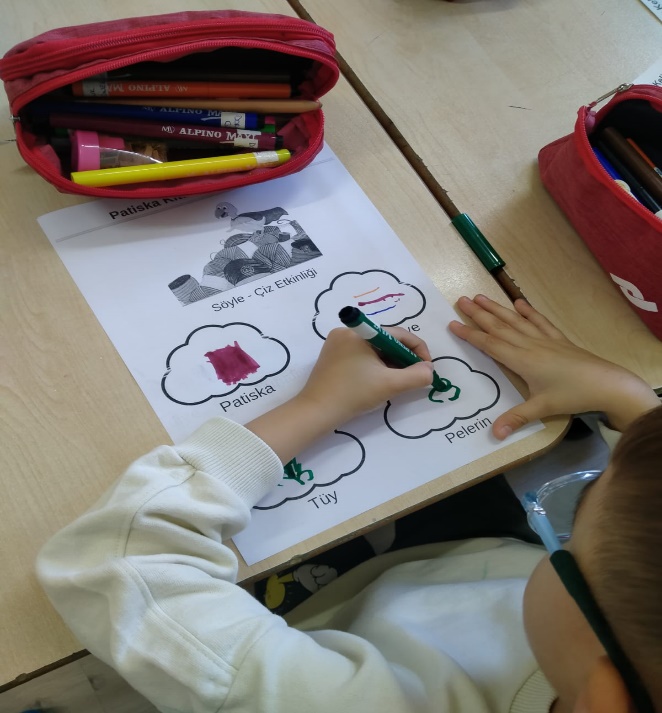 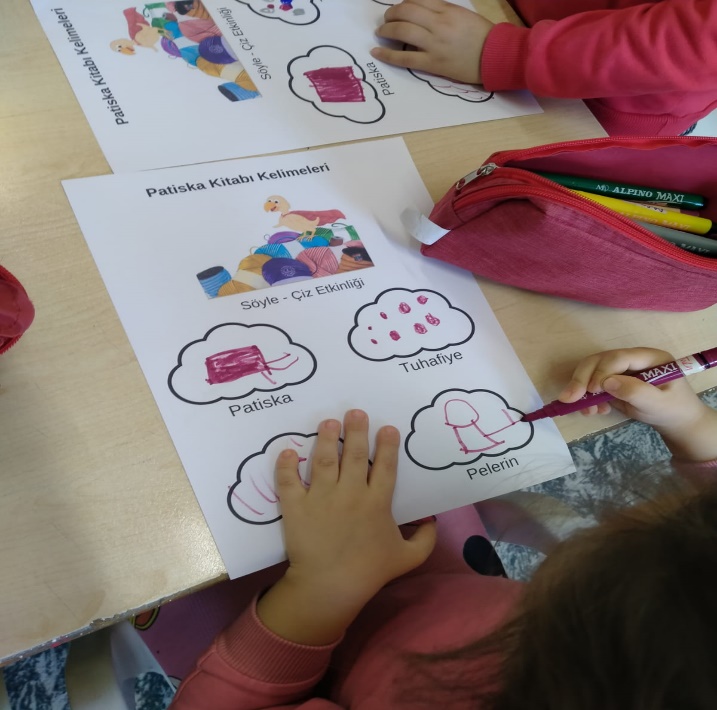 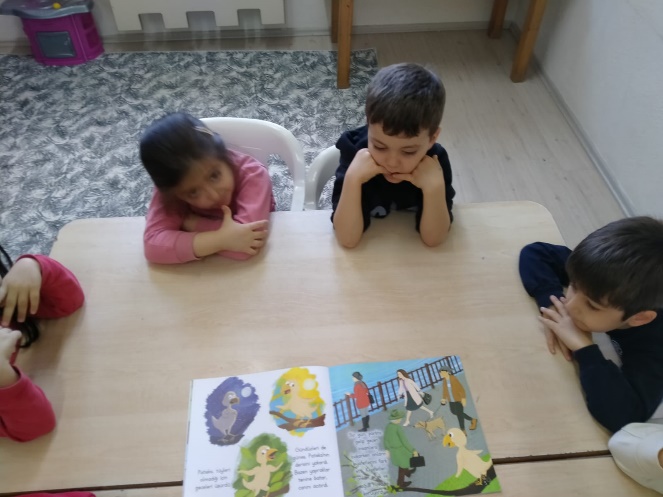 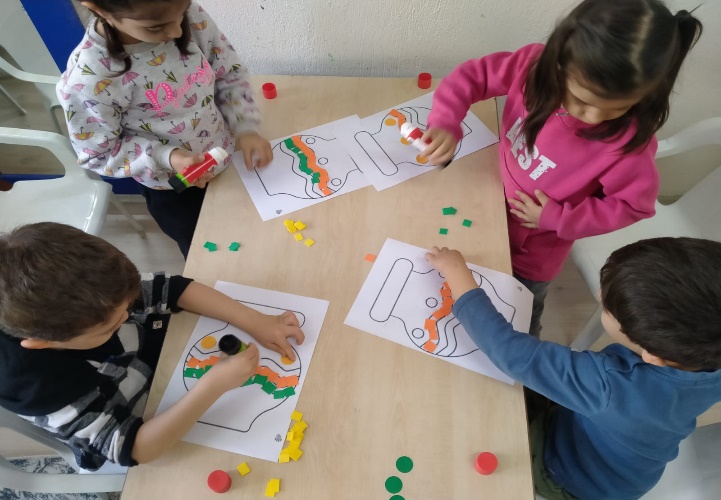 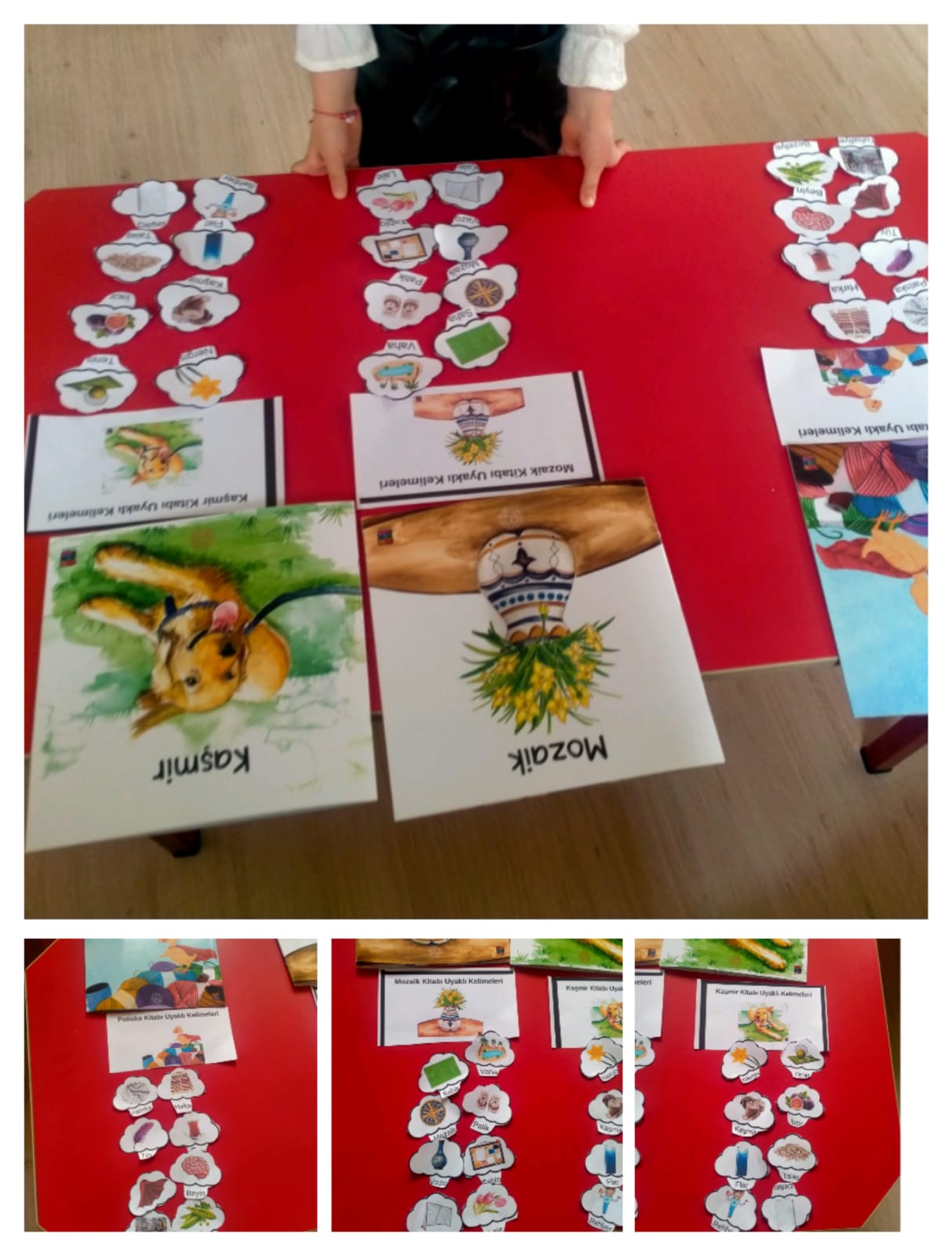 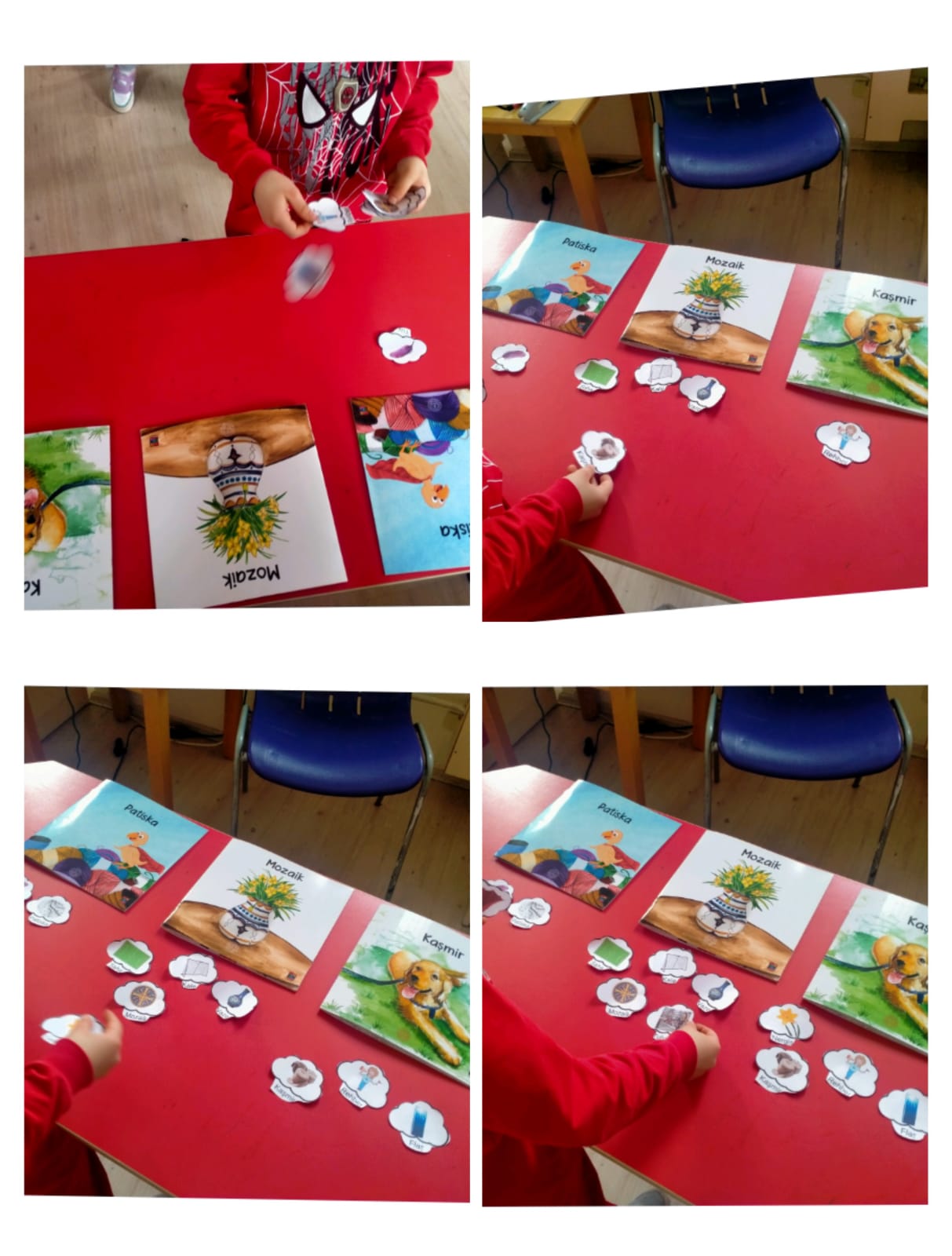 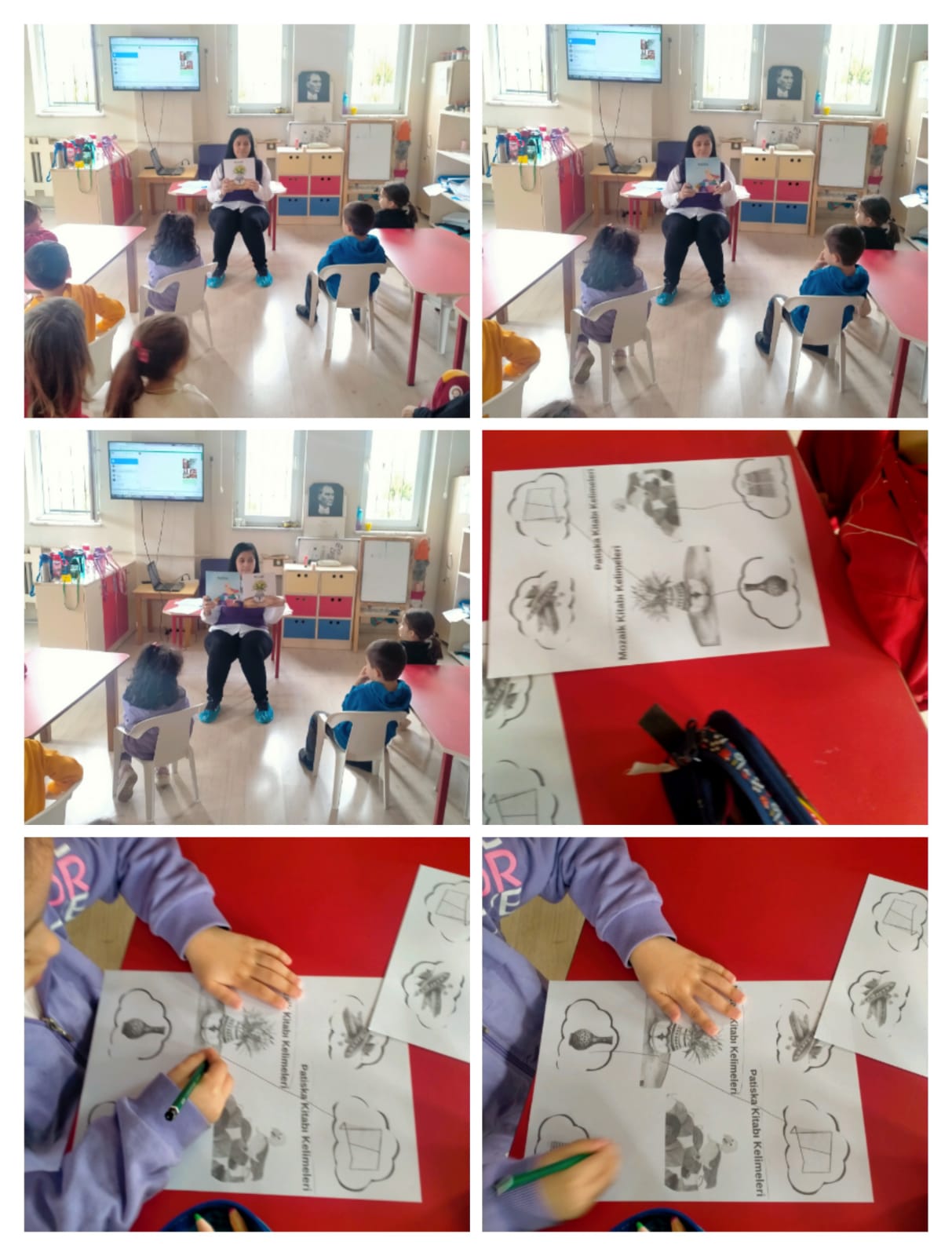 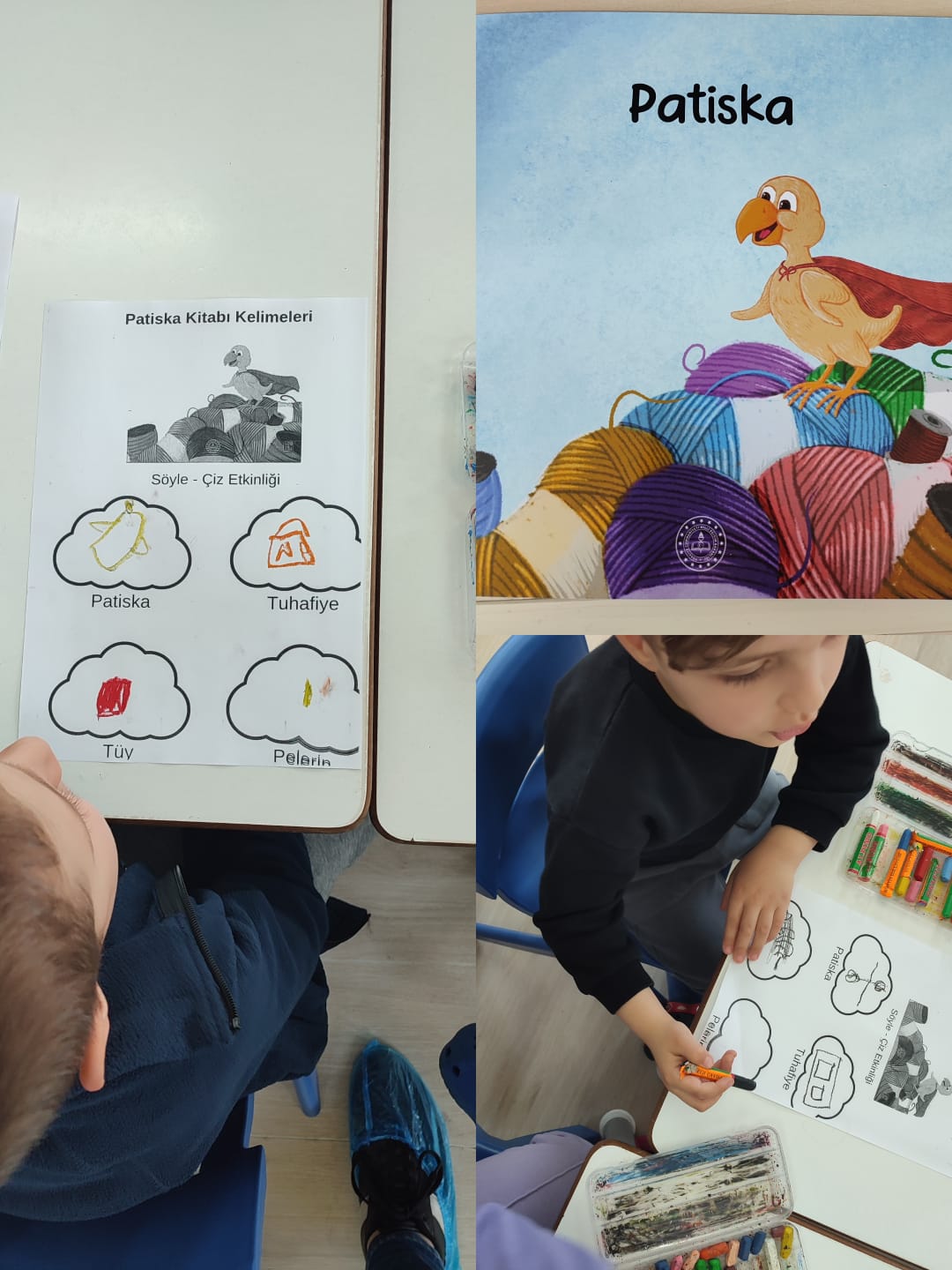 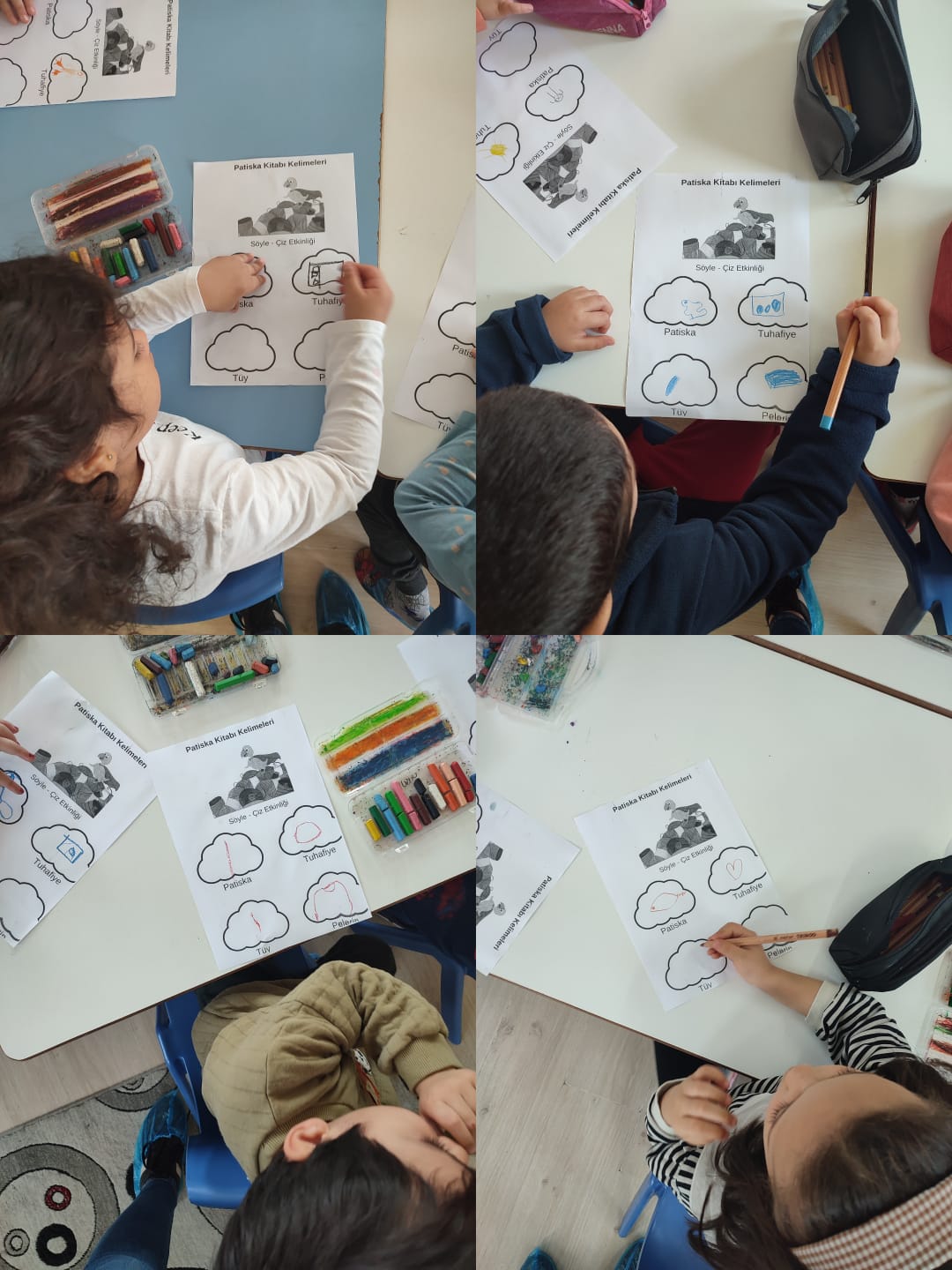 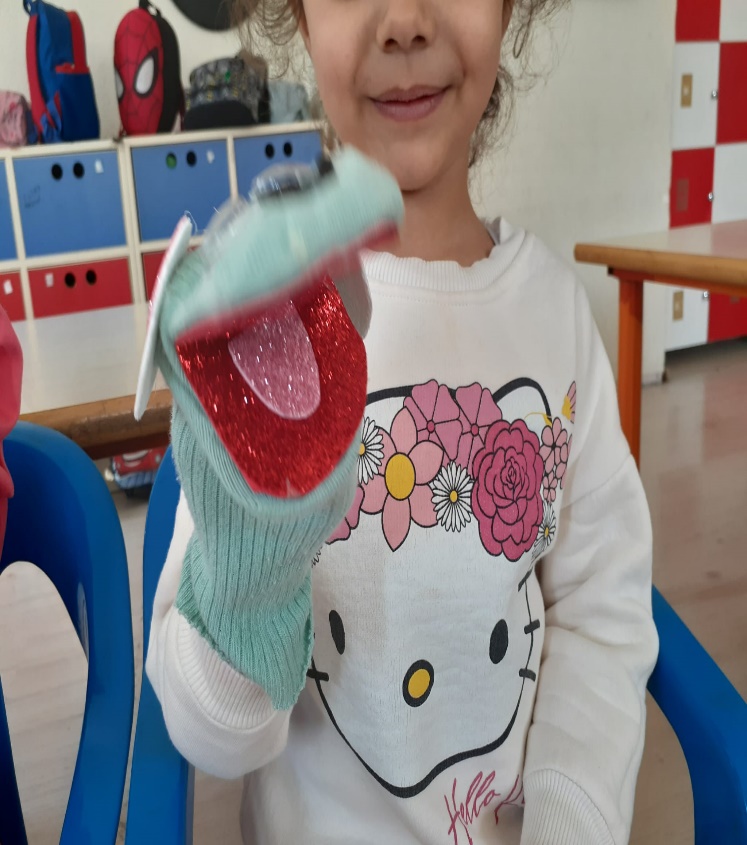 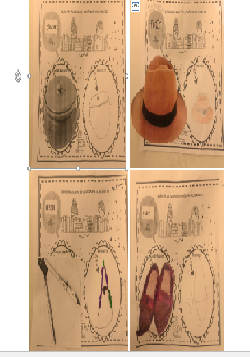 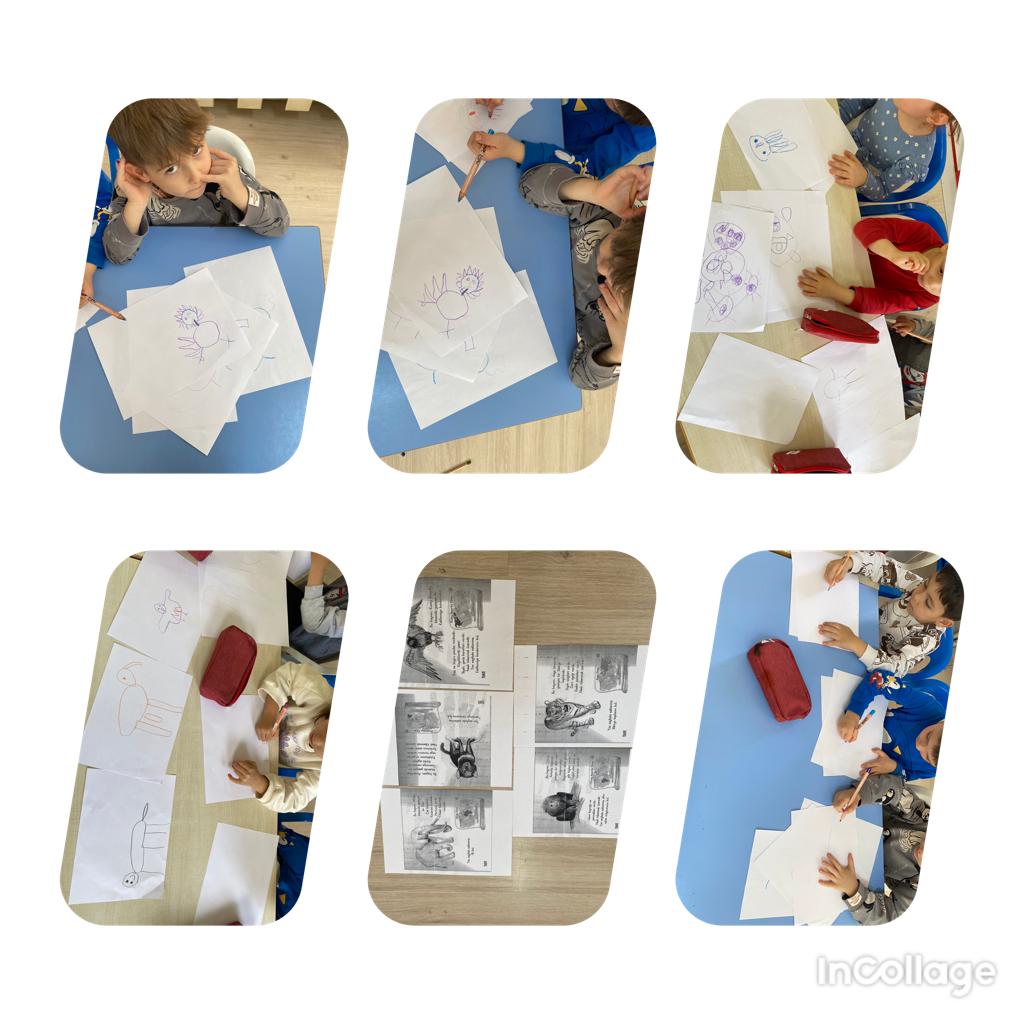 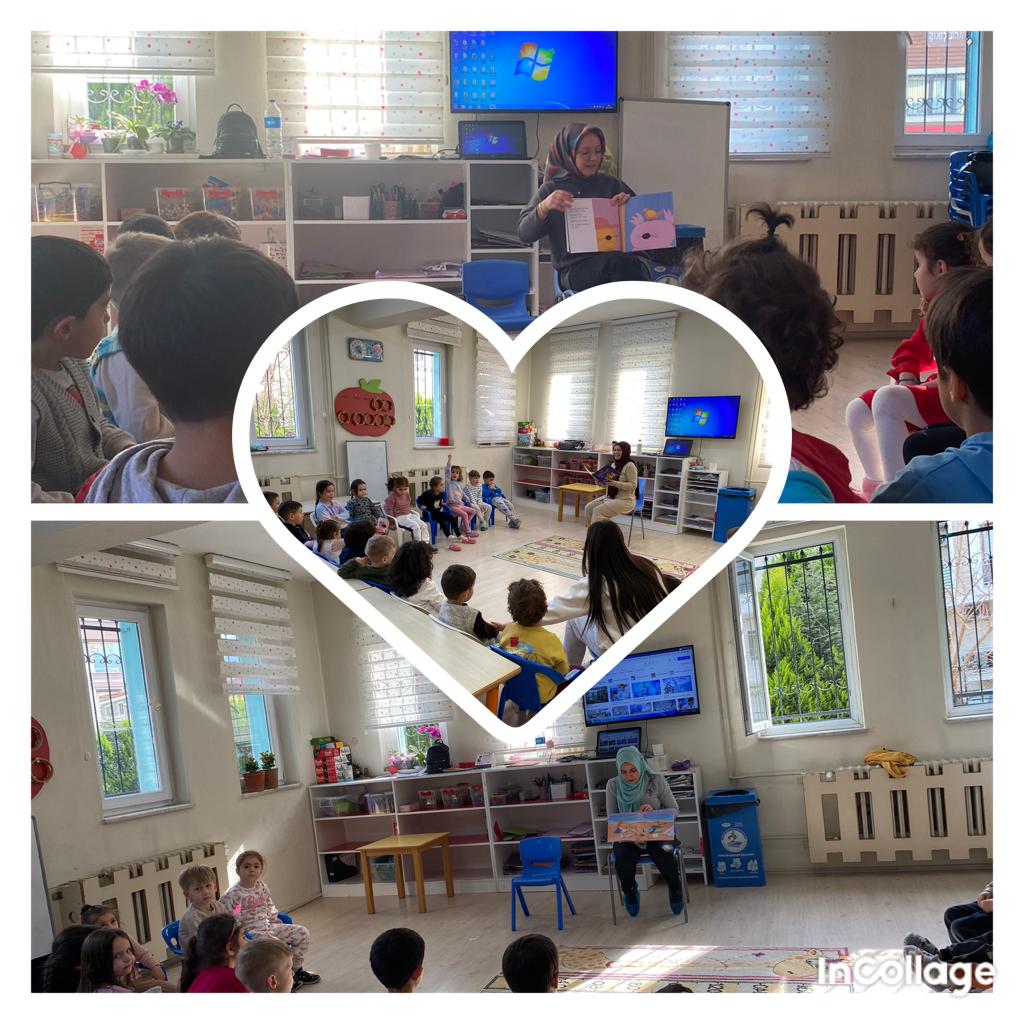 